This is to certify that
Cisco
products have been successfully verified for
Ascom i62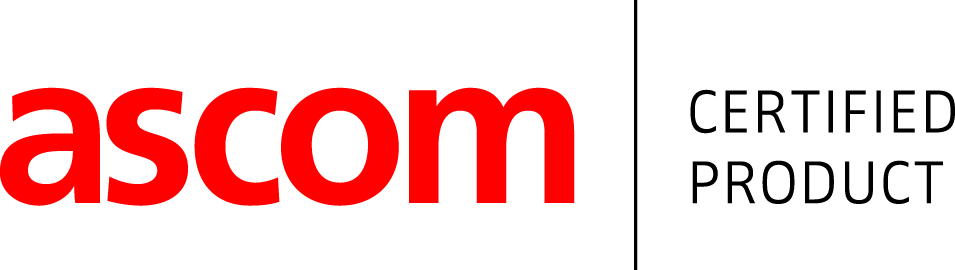 Ascom – Certified Product Program ensures interoperability and high performance between Ascom i62 and 3rd party vendor products.
The following products have been tested in Ascom and/or vendor’s lab:For additional information please contact your Ascom product supplier.For additional references please visit:
www.ascom.com
www.cisco.comGothenburg, Sweden 2018-03-14
Gert Wallin
Solution Partner Manager
Strategic Alliances
Ascom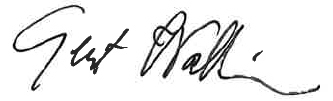 Manufacturer:Cisco SystemsType of equipment:WLAN InfrastructureModel No:Access Points 1702, 2702, 3702, 1832, 1852, 2802, 3802Revision information:8.6.101